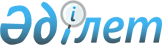 Об установлении категорий автостоянок (паркингов) и увеличении базовых ставок налога на земли, выделенные под автостоянки (паркинги) в городе Кокшетау
					
			Утративший силу
			
			
		
					Решение Кокшетауского городского маслихата Акмолинской области от 18 апреля 2017 года № С-9/8. Зарегистрировано Департаментом юстиции Акмолинской области 22 мая 2017 года № 5957. Утратило силу решением Кокшетауского городского маслихата Акмолинской области от 20 марта 2018 года № С-19/5
      Сноска. Утратило силу решением Кокшетауского городского маслихата Акмолинской области от 20.03.2018 № С-19/5 (вводится в действие со дня официального опубликования).

      Примечание РЦПИ.

      В тексте документа сохранена пунктуация и орфография оригинала.
      В соответствии со статьей 381, пунктом 3 статьи 386 Кодекса Республики Казахстан от 10 декабря 2008 года "О налогах и других обязательных платежах в бюджет (Налоговый кодекс)", подпунктом 15) пункта 1 статьи 6 Закона Республики Казахстан от 23 января 2001 года "О местном государственном управлении и самоуправлении в Республике Казахстан", Кокшетауский городской маслихат РЕШИЛ:
      1. Установить категории автостоянок (паркингов) согласно приложению 1 и увеличить базовые ставки налога на земли, выделенные под автостоянки (паркинги) в городе Кокшетау, согласно приложению 2.
      2. Определить город Кокшетау близлежащим населенным пунктом, базовые ставки на земли которого будут применяться при исчеслении налога на земли других категорий, выделенных под автостоянки (паркинги).
      3. Признать утратившим силу решение Кокшетауского городского маслихата "Об установлении категорий автостоянок (паркингов) и увеличении базовой ставки налога на земли, выделенные под автостоянки (паркинги)" от 3 октября 2012 года № С-11/7 (зарегистрировано в Реестре государственной регистрации нормативных правовых актов № 3484, опубликовано 15 ноября 2012 года в газетах "Көкшетау" и "Степной маяк").
      4. Настоящее решение вступает в силу со дня государственной регистрации в Департаменте юстиции Акмолинской области и вводится в действие со дня официального опубликования.
      "СОГЛАСОВАНО"
      "18" апреля 2017 года
      "СОГЛАСОВАНО"
      "18" апреля 2017 года Категории автостоянок (паркингов) Базовые ставки налога на земли, выделенные под автостоянки (паркинги) в городе Кокшетау
					© 2012. РГП на ПХВ «Институт законодательства и правовой информации Республики Казахстан» Министерства юстиции Республики Казахстан
				
      Председатель
9-ой очередной сессии
Кокшетауского городского
маслихата шестого созыва

Р.Арыстанқызы

      Секретарь
Кокшетауского городского
маслихата шестого созыва

Б.Ғайса

      Аким города Кокшетау

Е.Маржикпаев

      Руководитель управления
государственных доходов
по городу Кокшетау
департамента
государственных доходов
по Акмолинской области

Б.Каримов
Приложение 1
к решению Кокшетауского
городского маслихата
от 18 апреля 2017 года
№ С-9/8
№
п/п
Типы автостоянок (паркингов)
Категории
1
Автостоянки (паркинги) закрытого типа
1 категория
2
Автостоянки (паркинги) открытого типа
2 категорияПриложение 2
к решению Кокшетауского
городского маслихата
от 18 апреля 2017 года
№ С-9/8
№ п/п
Категории автостоянок (паркингов)
Базовые ставки налога на земли, выделенные под автостоянки (паркинги)
Увеличение базовых ставок
1
1 категория
5,79
в десять раз
2
2 категория
5,79
в десять раз